校研究生会招新啦WE WANT YOU事无巨细，方能显才华；壮志凌云 始得攀高峰 。知校园动态，晓科技创新；观文艺之魂，品学术之泉。2018，川农研会，春风十里不如有你。一、招新部门及职责办公室：管理校研会的各种文书，上报、下发校研会的各种文件；负责安排有关校研会会议会务事宜；管理校研究生会的各种物品，维护校研究生会办公室场地等。 体育部：负责研究生日常体育活动的筹划、组织及实施工作；组织开展研究生大型体育赛事；组织研究生参加学校运动会；发掘、锻炼和培养体育骨干等。 文娱部：组织开展丰富多彩的研究生校园文娱活动，繁荣校园文化；筹办研究生迎新晚会、庆祝会、联谊会等文艺活动；发掘、锻炼和培养文艺骨干等。 宣传部：负责校研究生会网站、官方微博和微信的建设与维护，开展思想教育与宣传工作；负责研会活动的摄影摄像、新闻稿撰写，扩大校研究生会的影响力等。 新闻编辑部：负责研究生的新媒体运营，校园新闻采写、专题采编、深度报道等，新闻时讯的编辑与推广工作，旨在培养有能力的新闻人才，具备踏实肯干的新闻素养以及较为敏锐的新闻触觉。 实践外联部：负责组织校研究生社会实践与科技服务团开展相关的社会实践活动；加强研究生会同政府、企事业单位、兄弟院校研究生会等社会组织的联系；负责对研会举办活动部分经费的筹集；负责与各院所研究生会交流联系等。 学术部：负责规划、举办学术科技活动；收集、整理、汇编研究生科技成果等。 心理健康服务部：负责举办、处理研究生心理健康相关活动；加强研究生和学校的沟通与交流；及时通过问卷调查等形式向学校反馈研究生心理健康状况。 二、我们的特色活动全国研究生数学建模大赛、全国“挑战杯”课外科技学术作品大赛和创业大赛、学术报告、学术沙龙、专家讲座、英语角、双十一晚会、迎新晚会、研究生厨艺大赛、研究生篮球赛、研究生足球赛、研究生羽毛球赛、《攀研》杂志征文等。 三、报名方式    1、将《申请表》（见背面）纸质档填好，于9月11日12：00前交至研究生管理中心（图书馆对面）。也可在9月5 -7日在宣传点（研究生管理中心前）领取申请表。    2、将申请表电子档于9月11日12：00前发送至邮箱：sicaugsu@163.com。    3、加入成都校区研会招新QQ群：873451093。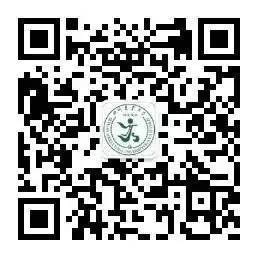 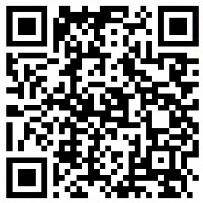 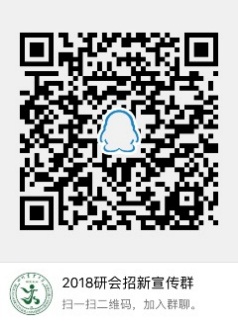 微信公众号：四川农业大学研究生会     新浪微博：四川农业大学研究生会        招新QQ：2018研会招新宣传群四川农业大学研究生会入职申请表备注：“调配意向部门”栏填写第二意愿部门和第三意愿部门，若不服从调配，则写“无”。“个人简历”栏着重说明本科期间参加的学生工作或社会工作，注明所在部门，曾任职务。“竞选优势”谈谈如果将在研究生会开展工作，自己的优势所在。 四川农业大学研究生会                                                  二〇一八年九月姓名性别政治面貌一寸照片校区学院专业一寸照片电话邮箱一寸照片应聘部门调配意向部门一寸照片爱好书画□     摄影□      PS□    歌舞□   文案写作□     社交□     体育□    节目主持□    学术交流□    其他：书画□     摄影□      PS□    歌舞□   文案写作□     社交□     体育□    节目主持□    学术交流□    其他：书画□     摄影□      PS□    歌舞□   文案写作□     社交□     体育□    节目主持□    学术交流□    其他：书画□     摄影□      PS□    歌舞□   文案写作□     社交□     体育□    节目主持□    学术交流□    其他：书画□     摄影□      PS□    歌舞□   文案写作□     社交□     体育□    节目主持□    学术交流□    其他：书画□     摄影□      PS□    歌舞□   文案写作□     社交□     体育□    节目主持□    学术交流□    其他：个人简历曾获奖励竞选优势（可附页）